Временный порядок предоставления сведений из реестра медицинских изделийТабл.1. ОписаниеТабл.2. Описание файлаНаполнение Сведения из государственного реестра медицинских изделий и организаций (индивидуальных предпринимателей), осуществляющих производство и изготовление медицинских изделий.
Сведения из единого реестра медицинских изделий, зарегистрированных в рамках ЕАЭС.ФорматСведения предоставляются в виде xml-файла (сформирован по правилам НСИ Минздрава согласно xsd-схеме, указанной в табл. 2), упакованному в zip-архив. Файл: MedProdExport_20220601002955.zip, где
«MedProdExport_» – константа;
«2022» - год формирования, в формате ГГГГ
«06» - месяц формирования, в формате ММ;
«01» - число формирования, в формате ДД;
«00» - час формирования, в формате ЧЧ;
«29» - год формирования, в формате ММ;
«55» - год формирования, в формате СС
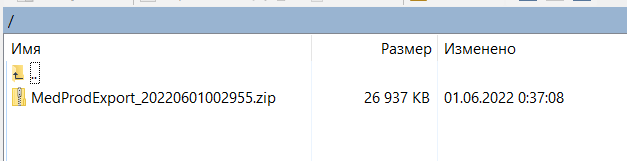 Порядок предоставленияЕжедневно (полные срезы сведений) на ftp РосздравнадзораПараметры подключения к ftpЛогин: RegMedDevices;
Пароль: khkaDIiE7ek6fsMvt%$*;
Хост: из ЦА 192.168.168.179; из инета zn2.roszdravnadzor.ru.<?xml version="1.0" encoding="UTF-8"?><xs:schema attributeFormDefault="unqualified" elementFormDefault="qualified" xmlns:xs="http://www.w3.org/2001/XMLSchema">	<xs:complexType name="entryType">		<xs:annotation>			<xs:documentation xml:lang="ru">Пакет данных</xs:documentation>		</xs:annotation>		<xs:sequence>			<xs:element name="ID" type="xs:unsignedInt">				<xs:annotation>					<xs:documentation xml:lang="ru">Уникальный внутренний идентификатор записи реестра МИ</xs:documentation>				</xs:annotation>			</xs:element>			<xs:element name="ID_RU" type="xs:string">				<xs:annotation>					<xs:documentation xml:lang="ru">Уникальный внутренний идентификатор РУ</xs:documentation>				</xs:annotation>			</xs:element>			<xs:element name="ID_Model" type="xs:string" minOccurs="0">				<xs:annotation>					<xs:documentation xml:lang="ru">Уникальный внутренний идентификатор модели</xs:documentation>				</xs:annotation>			</xs:element>			<xs:element name="Label_RU" type="xs:string">				<xs:annotation>					<xs:documentation xml:lang="ru">Наименование РУ</xs:documentation>				</xs:annotation>			</xs:element>			<xs:element name="Status" type="xs:string" minOccurs="0">				<xs:annotation>					<xs:documentation xml:lang="ru">Статус модели</xs:documentation>				</xs:annotation>			</xs:element>			<xs:element name="Label" type="xs:string" minOccurs="0">				<xs:annotation>					<xs:documentation xml:lang="ru">Наименование модели</xs:documentation>				</xs:annotation>			</xs:element>			<xs:element name="Dt_from" type="dateType" minOccurs="0">				<xs:annotation>					<xs:documentation xml:lang="ru">Начало срока действия модели</xs:documentation>				</xs:annotation>			</xs:element>			<xs:element name="Dt_to" type="dateType" minOccurs="0">				<xs:annotation>					<xs:documentation xml:lang="ru">Окончание срока действия модели</xs:documentation>				</xs:annotation>			</xs:element>			<xs:element name="Registration_number" type="xs:string">				<xs:annotation>					<xs:documentation xml:lang="ru">Номер РУ</xs:documentation>				</xs:annotation>			</xs:element>			<xs:element name="Registration_date" type="dateType">				<xs:annotation>					<xs:documentation xml:lang="ru">Дата РУ</xs:documentation>				</xs:annotation>			</xs:element>			<xs:element name="Registration_date_end" type="dateType" minOccurs="0">				<xs:annotation>					<xs:documentation xml:lang="ru">Дата окончания РУ</xs:documentation>				</xs:annotation>			</xs:element>			<xs:element name="Producer" type="xs:string">				<xs:annotation>					<xs:documentation xml:lang="ru">Производитель</xs:documentation>				</xs:annotation>			</xs:element>			<xs:element name="Producer_oksm_id" type="xs:string" minOccurs="0">				<xs:annotation>					<xs:documentation xml:lang="ru">Идентификатор страны</xs:documentation>				</xs:annotation>			</xs:element>			<xs:element name="Producer_country" type="xs:string" minOccurs="0">				<xs:annotation>					<xs:documentation xml:lang="ru">Текстовое наименование страны</xs:documentation>				</xs:annotation>			</xs:element>			<xs:element name="OKP" type="xs:string" minOccurs="0">				<xs:annotation>					<xs:documentation xml:lang="ru">ОКП/ОКПД2</xs:documentation>				</xs:annotation>			</xs:element>			<xs:element name="Class" type="xs:string">				<xs:annotation>					<xs:documentation xml:lang="ru">Класс риска</xs:documentation>				</xs:annotation>			</xs:element>			<xs:element name="Kind" type="xs:string" minOccurs="0">				<xs:annotation>					<xs:documentation xml:lang="ru">Вид модели</xs:documentation>				</xs:annotation>			</xs:element>		</xs:sequence>	</xs:complexType>		<xs:simpleType name="dateType">		<xs:restriction base="xs:string">			<xs:length value="10" />			<xs:pattern value="[0-3][0-9]\.[0-1][0-9]\.[0-9]{4}" />		</xs:restriction>	</xs:simpleType>	<xs:complexType name="entriesType">		<xs:annotation>			<xs:documentation xml:lang="ru">Данные для экспорта</xs:documentation>		</xs:annotation>		<xs:sequence>			<xs:element name="entry" type="entryType" maxOccurs="unbounded">				<xs:annotation>					<xs:documentation xml:lang="ru">Сведения из АИС Росздравнадзора</xs:documentation>				</xs:annotation>			</xs:element>		</xs:sequence>	</xs:complexType>	<xs:complexType name="bookType">		<xs:annotation>			<xs:documentation xml:lang="ru">Данные для экспорта</xs:documentation>		</xs:annotation>		<xs:sequence>			<xs:element name="entries" type="entriesType">				<xs:annotation>					<xs:documentation xml:lang="ru">Обёртка для данных</xs:documentation>				</xs:annotation>			</xs:element>		</xs:sequence>	</xs:complexType>	<xs:element name="book" type="bookType"/></xs:schema>